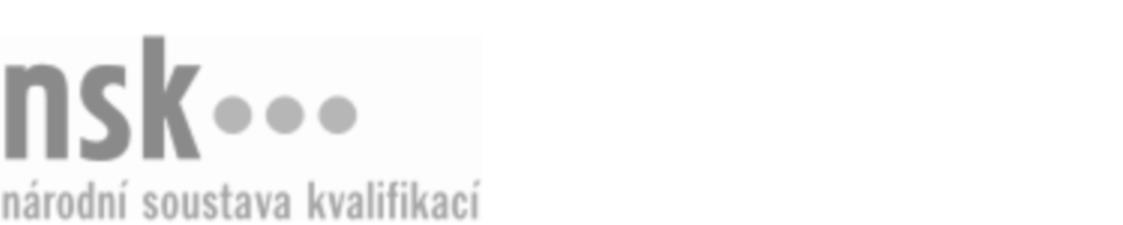 Další informaceDalší informaceDalší informaceDalší informaceDalší informaceDalší informaceStavební klempíř/klempířka pro tvarově a řemeslně náročné prvky a konstrukce (kód: 36-108-H) Stavební klempíř/klempířka pro tvarově a řemeslně náročné prvky a konstrukce (kód: 36-108-H) Stavební klempíř/klempířka pro tvarově a řemeslně náročné prvky a konstrukce (kód: 36-108-H) Stavební klempíř/klempířka pro tvarově a řemeslně náročné prvky a konstrukce (kód: 36-108-H) Stavební klempíř/klempířka pro tvarově a řemeslně náročné prvky a konstrukce (kód: 36-108-H) Stavební klempíř/klempířka pro tvarově a řemeslně náročné prvky a konstrukce (kód: 36-108-H) Autorizující orgán:Ministerstvo průmyslu a obchoduMinisterstvo průmyslu a obchoduMinisterstvo průmyslu a obchoduMinisterstvo průmyslu a obchoduMinisterstvo průmyslu a obchoduMinisterstvo průmyslu a obchoduMinisterstvo průmyslu a obchoduMinisterstvo průmyslu a obchoduMinisterstvo průmyslu a obchoduMinisterstvo průmyslu a obchoduSkupina oborů:Stavebnictví, geodézie a kartografie (kód: 36)Stavebnictví, geodézie a kartografie (kód: 36)Stavebnictví, geodézie a kartografie (kód: 36)Stavebnictví, geodézie a kartografie (kód: 36)Stavebnictví, geodézie a kartografie (kód: 36)Povolání:Stavební klempířStavební klempířStavební klempířStavební klempířStavební klempířStavební klempířStavební klempířStavební klempířStavební klempířStavební klempířKvalifikační úroveň NSK - EQF:33333Platnost standarduPlatnost standarduPlatnost standarduPlatnost standarduPlatnost standarduPlatnost standarduStandard je platný od: 21.10.2022Standard je platný od: 21.10.2022Standard je platný od: 21.10.2022Standard je platný od: 21.10.2022Standard je platný od: 21.10.2022Standard je platný od: 21.10.2022Stavební klempíř/klempířka pro tvarově a řemeslně náročné prvky a konstrukce,  29.03.2024 13:46:58Stavební klempíř/klempířka pro tvarově a řemeslně náročné prvky a konstrukce,  29.03.2024 13:46:58Stavební klempíř/klempířka pro tvarově a řemeslně náročné prvky a konstrukce,  29.03.2024 13:46:58Stavební klempíř/klempířka pro tvarově a řemeslně náročné prvky a konstrukce,  29.03.2024 13:46:58Strana 1 z 2Další informaceDalší informaceDalší informaceDalší informaceDalší informaceDalší informaceDalší informaceDalší informaceDalší informaceDalší informaceDalší informaceDalší informaceStavební klempíř/klempířka pro tvarově a řemeslně náročné prvky a konstrukce,  29.03.2024 13:46:58Stavební klempíř/klempířka pro tvarově a řemeslně náročné prvky a konstrukce,  29.03.2024 13:46:58Stavební klempíř/klempířka pro tvarově a řemeslně náročné prvky a konstrukce,  29.03.2024 13:46:58Stavební klempíř/klempířka pro tvarově a řemeslně náročné prvky a konstrukce,  29.03.2024 13:46:58Strana 2 z 2